Publicado en  el 03/09/2014 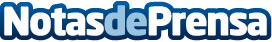 Mini crossover en camino hacia el éxito: Nuevo Opel ADAM ROCKS   Marcador de tendencias: El ADAM ROCKS abre un nuevo segmento de mercadoDatos de contacto:OPELNota de prensa publicada en: https://www.notasdeprensa.es/mini-crossover-en-camino-hacia-el-exito-nuevo_1 Categorias: Automovilismo Industria Automotriz http://www.notasdeprensa.es